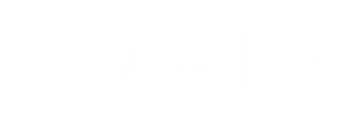 Table of Contents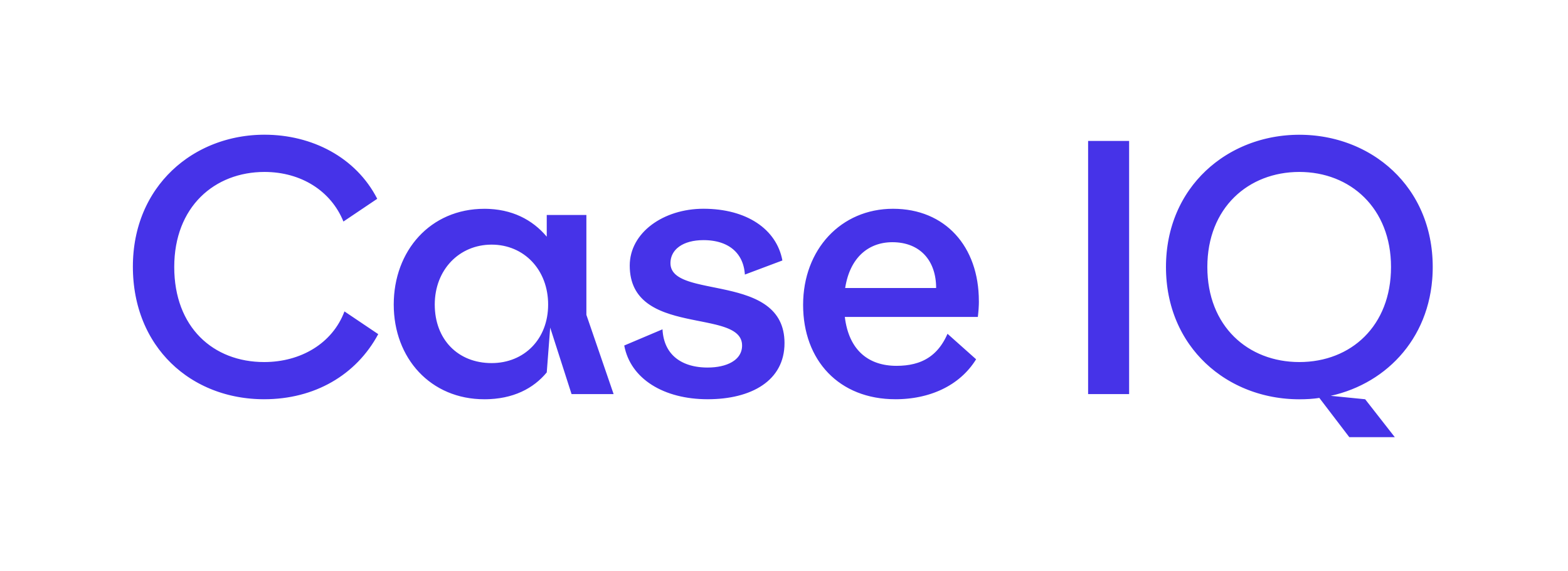 TitlePage Number{#chapters}{title}{pageNum}{/chapters}